RESIDENTIAL CONSTRUCTION AND 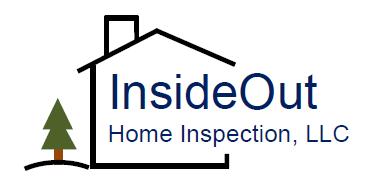 REMODELING ESTIMATESLIFE EXPECTANCYElectricalElectricalRetrofitRetrofit Receptacle - rewire reverse polarity   			$50-$75Standard light fixture 				     	$125-$200Receptacle - replace conventional with GFCI		$100-$125Receptacle-CO/ALR (aluminum) 		          	$75-$100Receptacle - stove/dryer					 $100-$125Receptacle-conventional 					$125-$150Receptacle-split 						$175-$250Receptacle - exterior with cover				$175-$250Fluorescent light fixture $180-$250Ground-public system $90-$120Ground-private system (with ground rods) $250-$300Exhaust fan-bathroom $160-$175Exhaust fan-oven $250-$300Exterior light fixture $125-$250Doorbell system $100-$120Dryer duct $125-$175Hardwired smoke detector $75-$125Attic ventilator-mechanical $300Baseboard heater (4') $180-$550Celing fan $250UpgradeUpgradeBreaker panel-auxilliary $125-$300Circuit breaker (replace) $75-$100Knob and tube wiring (replace) $7,500-$12,000200 amp (existing panel) $1,200-$1,500120/240 volt circuit $250-$500Breaker panel-main $750-$900100 amp (new panel) $1,200-$1,500100 amp (existing panel) $750-$1,000200 amp (new panel) $2,000-$2,500Garage/Driveway/WalkwayGarage/Driveway/WalkwayDrivewayDrivewayConcrete (stamped) $6-$10 / sq.ft.Interlock brick/stone $8-$10 / sq.ft.Asphalt paving (existing base) $4-$6 / sq.ft.Asphalt paving (new base) $4-$7 / sq.ft.Asphalt (seal) $60-$75GarageGarage Detached block-single $20,000+Detached block-double $25,000+Removal of existing garage $1,500+Detached carport $5,000+Detached wood frame-single $10,000+Detached wood frame-double $15,000+Overhead DoorsOverhead Doors> wood-double (sectional) $1,800> metal-single (one piece) $850> metal-double (one piece) $1,250> wood-single (one piece) $1,000> automatic garage door opener $450> cladboard-single $600-$800> cladboard-double $1,000-$1,200Heating and CoolingHeating and CoolingAir Conditioner/Heat PumpAir Conditioner/Heat PumpHeat recovery ventilator (HRV) $1,800-$2,500Heat pump $5,000-$6,000Central A/C attic mounted;separate duct $10,000Compressor (replace) $1,500-$1,700Condenser (replace) $1,800-$2,500Air handler 3-ton (vertical) $1,400-$1,800Air handler 3-ton (horiziontal) $1,800-$2,000Central a/c existing duct $1,800-$3,000Forced-Air SystemForced-Air SystemMetal lin.ft.(existing chimney flue) $600-$1,000Gas-high efficiency $3,500-$4,500Humidifier-drum type $100-$150Humidifier-flow through type $400-$450Convert hot water to forced air (1 story) $7,500-$10,000Electronic air filter $600-$900Gas-mid efficiency $2,500-$3,000Blower/motor $350-$500Clean duct $180-$300Convert oil to gas (1 story) $2,500-$3,000Air duct (new) $4,000Air duct (retrofit) $6,000Annual service $100-$150Hot Water SystemHot Water SystemRadiator/boiler removal $1,500-$2,500Radiator $600-$900Radiator valve $125-$200Gas boiler-standard $3,000-$4,500Gas boiler-high efficiency $6,500-$10,000Removal of oil tank from basement $400-$600Circulating pump $600-$750Cast iron radiator $600-$700Expansion tank $300-$400InteriorInteriorCeiling/WallCeiling/WallWalls painting (3 coats) $1 / sq.ft.Wallpaper $5-$10 / sq.ft.Plaster (over existing plaster) $2-$3 / sq.ft.Stucco / stipple $2 / sq.ft.Walls (insulations/drywall) $3 / sq.ft.Acoustic ceiling (suspended) $5 / sq.ft.Baseboard/door/window casing $3 / lin.ft.Drywall over plaster $2-$3 / sq.ft.DoorsDoorsPatio $2,000Storm-aluminum $200-$300Exterior - panel $1,000Interior panel $500French $1,000Bi-fold-louver $800Bi-fold-panel $600Custom with casing / hardware $500FireplacesFireplacesMetal box insert $1,000-$2,500Masonry with flue rough-in $5,000Wood stove $1,500-$3,000Glass door $500Hearth extension $400Flue cleaning $150Damper $150Brick replacement $400-$1,000Gas insert $2,500-$4,000FloorFloorHardwoord - refinish $2-$5 / sq.ft.Vinyl - sheet $3-$8 / sq.ft.Vinyl - tile $3-$8 / sq.ft.Ceramic tile $5-$10 / sq.ft.Hardwood $5-$10 / sq.ft.Hardwood (prefinished) $10-$15 / sq.ft.Carpet-clean $100 / roomCarpet-outdoor $2 / sq.ft.Carpet and underpad$5-$10 / sq.ft.InsulationInsulation R32 - batt $1-$2 / sq.ft.R32 - loose $1-$4 / sq.ft.Wall/roof cavity $1-$4 / sq.ft.Rigid exterior (prior to finish) $1-$1 / sq.ft.R20 - batt $1-$1 / sq.ft.R20 - loose $-$1 / sq.ft.Kitchen/BathroomKitchen/BathroomKitchen renovation $7,500Bathroom renovation $5,000Kitchen cabinet $50-$100 / lin.ft.Kitchen counter-laminate $40 / lin.ft.Kitchen counter-marble $75 / lin.ft.Security SystemSecurity SystemWired system $1,500Wirless motion detectors $500Alarm monitoring $30 / monthAlarm system $2,500Intercom system (retrofit) $1,500Stairs/RailingsStairs/RailingsStair railing $40-$60 / lin.ft.Curved stair - oak $7,000+Spiral stair - oak $5,000+Standard stair - oak $1,000+WindowsWindowsStorm-aluminum $75-$175Thermal glass (existing frame) $30 / sq.ft.Skylight $750+Slider-aluminum $30 / sq.ft.Slider-aluminum (replace) $25 / sq.ft.Casement $60 / sq.ft.Double hung $50 / sq.ft.Double hung (replace) $40 / sq.ft.Awning $50 / sq.ft.Awning/casement (replace) $45 / sq.ft.Bay/bow $50-$60 / sq.ft.Landscaping/Deck/Patio/FenceLandscaping/Deck/Patio/FenceDeckDeckPressure treated/cedar $15-$25 / sq.ft.Custom designed & built $50-$75 / sq.ft.FenceFenceReset post in concrete $75Chain - link (4 ft.) $10-$15 / lin.ft.Wood - cedar (5 ft.) $15-$25 / lin.ft.Wood - presure treated (5 ft.) $10-$20 / lin.ft.LandscapingLandscapingLay soil & sod $2-$5 / sq.ft.Sprinkler system $1,000Retaining wall-concrete $50 / sq.ft.Retaining wall-wood $40 / sq.ft.PatioPatioPatio stone $6 / sq.ft.Concrete $15-$20 / sq.ft.Flagstone/fieldstone $20 / sq.ft.Interlock brick/stone $10-$15 / sq.ft.PorchPorchSteps-concrete $500Steps-wood $300Flooring $7 / lin.ft.Railing $200Skirting $20 / lin.ft.MiscellaneousMiscellaneousGeneralGeneralCentral vacuum (retrofit) $1,000-$2,000Central vacuum (canister only) $1,000-$1,500PlumbingPlumbingBathroomBathroomWhirlpool bath/faucet $4,000Toilet-unclog $125-$200Tub enclosure-ceramic tile $2,500-$3,000Tub enclosure-plastic $600-$1,200Toilet-flush mechanism $125-$150Toilet-replace $400Toilet-replace seal $125-$250Shower connection $250Shower stall -plastic $900-$1,900Shower stall-ceramic tile $2,500-$3,000Basin-pedestal type $350Basin-vanity $250Bathtub-replace-retile $2,500KitchenKitchenSink - porcelain $750-$850Sink - stainless steel $600-$750Dishwasher $650-$900Garbage disposer $200-$400Range hood $350-$500Private Plumbing SystemPrivate Plumbing SystemWell-submerisble pump $1,200Well-suction / jet pump $600-$900Sewage waste pump $1,500-$1,700Well-shallow $30 / lin.ft.Well-deep $40 / lin.ft.Laundry tub and waste pump $500-$800Septic tank (1000 gal.) $2,500-$5,000Septic tank cleaning $180UpgradeUpgradeWater softner $900-$1,500Waste drain lines $2,500-$4,000Sump pump $175-$250Supply lines-1 story; up to 2 baths $1,800-$2,500Temperature and relief valve (replace) $60-$90Laundry tub /connection $350-$500Main water service $175-$200 / lin.ft.Main shut-off valve $175-$300Hoss bibb $120-$150Hot water tank (40 Gal Electric) $450-$500Hot water tank (40 Gal Gas) $600-$800Roof/Eave/Flashing/ChimneyRoof/Eave/Flashing/ChimneyChimneyChimneyConcrete cap (double flue) $200-$400Rain cap $100Reline flue $40-$50 / lin.ft.Chimney extention $150-$250 / lin.ft.Chimney repointing $7-$10 / brickConcrete cap (single flue) $100-$250FlashingFlashingValley flashing $20-$30 / lin.ft.Wall flashing $5-$6 / lin.ft.Parapet wall flashing $30 / lin.ft.Roof vent $100Reflash skylight $400-$600Chimney flashing (sloped asphalt) $250-$400Chimney flashing (flat built-up) $350-$500Metal cricket at chimney $250-$400Flat RoofsFlat Roofs> roll roofing asphalt (90lb) $1-$2 / sq.ft.> 4 ply (tar and gravel) $5-$10 / sq.ft.> single ply membrane $5-$10 / sq.ft.GuttersGuttersDownspout extension $15Soffits/fascia (Aluminum) $15 / lin.ft.Gutter cleaning $150Gutter/downspout -aluminum $6-$8 / lin.ft.Gutter/downspout -galvanized $5-$6 / lin.ft.Sloped RoofsSloped RoofsWood shake/shingle $5-$7 / sq.ft.Slate tile $30-$50 / sq.ft.Cedar shake/shingle $6-$9 / sq.ft.Clay tile $15-$20 / sq.ft.Concrete tile $8-$12 / sq.ft.Asphalt shingle (over existing) $1-$2 / sq.ft.Asphalt shingle (strip & re-shingle) $3-$4 / sq.ft.Asphalt shingle (high quality) $4-$6 / sq.ft.Structure/ExteriorStructure/ExteriorExterior DoorExterior DoorPatio door-brick wall (6ft) $2,500-$3,500Patio door-wood wall (6ft) $2,000-$3,000Aluminum storm door $350Metal insulated door $650-$750Patio door-replace $750-$1,500StructureStructureRoof sheathing (replace) $5-$7 / sq.ft.Underpinning $300-$500 / lin.ftTermite prevention (chemical soil treatment) $2,000Remove bearing wall $2,000-$3,000Remove partition wall $800-$1,600Re-support floor joist (sistering) $300-$500Foundation cracks (injection method) $400Lintel (masonry wall) $500-$750 / lin.ftLower basement $200-$400 / lin.ftBasement support post/foundation $500Excavation/waterproofing $120-$150 / sq.ft.Foundation cracks (excavation method) $500-$1,000Addition (foundation to roof) $90-$120 / sq.ft.Basement entrance $5,000-$10,000Basement main beam $2,000Wall SystemWall SystemBrick repainting $5-$7 / sq.ft.Cedar siding $9-$12 / sq.ft.Brick veneer $9-$21 / sq.ft.Brick cleaning (unpainted) $2+ / sq.ft.Brick cleaning (painted) $5+ / sq.ft.Stucco $9-$11 / sq.ft.Vinyl siding $4-$5 / sq.ft.Aluminum siding $4-$5 / sq.ft.Swimming Pool/Hot TubSwimming Pool/Hot TubGeneralGeneralPump/filter $1,500Hot tub fiberglass $5,000+Pool-vinyl lined (16 ft. X 40 ft.) $10,000+Pool-concrete lined (16 ft. X 40 ft.) $15,000+Pool heater $2,000COMPONENT AVERAGE LIFE (YRS.)PlumbingPlumbingGlavanized water pipe 20-25Hot water heater 5-15Septic/sewer pump 5-10Well pump 10AppliancesAppliancesDishwasher 5-12Dryer10-25Garbage disposal5-12Oven/range15-20Washing machine5-15CoolingCoolingCentral air 10-25Heat pump 10-15Window air conditioning 10-20HeatingHeatingWater/steam boiler-cast iron 30-50Oil tank20Water/steam circulating pump 10-25Water/steam boiler-welded steel15-30Forced air furnace10-25Roof CoveringRoof CoveringAsphalt standard shingle12-15Asphalt premium shingle15-30Wood shingle10-20Concrete/clay tile 20-40Asbestos cement 40-80Slate tile 40-80Roll roofing 5-15Tar and gravel 15-25Metal 60